г. Якутск, ул. Орджоникидзе, дом 27,                                                                                                                         14.03.2023Тел.: 42-33-78При опубликовании ссылка на Саха(Якутия)стат обязательна В пресс-выпуске представлены данные оперативной отчетности за январь-ноябрь 2022 года. Сведения по итогам выборочного обследования рабочей силы приведены за сентябрь-ноябрь 2022 года, о финансовом состоянии организаций, численности и заработной плате работников, демографических показателях и миграции - за январь-октябрь 2022 года, продукции сельского хозяйства,  инвестициях – за январь-сентябрь 2022 года.ОБОРОТ ОРГАНИЗАЦИЙВ январе-ноябре 2022 года оборот организаций всех видов экономической деятельности составил 2269656,7 млн рублей, или 126,3% к январю-ноябрю 2021 года.Увеличение оборота организаций по сравнению с соответствующим периодом предыдущего года связано с ростом показателя по видам экономической деятельности «Добыча полезных ископаемых» – на 26,8% (доля в общем обороте республики – 69,5%).ПРОМЫШЛЕННОЕ ПРОИЗВОДСТВОВ январе-ноябре 2022 года индекс промышленного производства составил 111,2% к соответствующему периоду предыдущего года, в том числе по видам экономической деятельности: «Добыча полезных ископаемых» – 112,3%, «Обрабатывающие производства» – 104,0%, «Обеспечение электрической энергией, газом и паром; кондиционирование воздуха» – 97,0%, «Водоснабжение; водоотведение, организация сбора и утилизации отходов, деятельность по ликвидации загрязнений» – 106,7%.По сравнению с январем-ноябрем предыдущего года увеличились объемы добычи угля каменного и бурого (121,5%), угля каменного и бурого обогащенного (108,3%), нефти обезвоженной, обессоленной и стабилизированной (108,5%), газа горючего природного (126,5%).Увеличилось производство мяса и субпродуктов пищевых домашней птицы (109,9%), масла сливочного (109,3%), кондитерских изделий (104,7%); портландцемента, цемента глиноземистого, цемента шлакового и аналогичных гидравлических цементов (104,8%), клинкера цементного товарного (114,1%), блоков и прочих изделий сборных строительных для зданий и сооружений из цемента, бетона или искусственного камня (106,2%), изделий ювелирных и их частей (168,3%).Уменьшилось производство говядины, кроме субпродуктов (91,0%), свинины, кроме субпродуктов (90,7%), полуфабрикатов мясных, мясосодержащих, охлажденных, замороженных (98,4%), изделий колбасных, включая изделия колбасные для детского питания (99,0%), рыбы переработанной и консервированной, ракообразных и моллюсков (93,0%), молока, кроме сырого (99,5%), сливок (82,6%), творога (89,7%), изделий хлебобулочных недлительного хранения (99,5%), изделий макаронных и аналогичных мучных изделий (97,5%); лесоматериалов, продольно распиленных или расколотых, разделенных на слои или лущеных, толщиной более 6 мм (75,5%), бензина автомобильного (61,2%), изделий аналогичных из цемента, бетона или искусственного камня (91,6%).  Зафиксировано снижение выработки электроэнергии (98,4%), пара и горячей воды (97,8%). СЕЛЬСКОЕ ХОЗЯЙСТВООбъем продукции сельского хозяйства всех сельхозпроизводителей (сельскохозяйственные организации, подсобные хозяйства, крестьянские (фермерские) хозяйства и индивидуальные предприниматели, хозяйства населения) в январе-сентябре 2022 года по сравнению с соответствующим периодом 2021 года увеличился на 0,7% (в сопоставимых ценах). На конец сентября 2022 года поголовье крупного рогатого скота в хозяйствах всех категорий составило 232,5 тыс. голов (на 2,4% меньше по сравнению с аналогичной датой предыдущего года), из него коров – 78,4 (на 1,2% меньше), свиней – 21,8 (на 5,6% больше), лошадей – 240,4 (на 2,0% меньше), северных оленей – 174,8 (на 1,7% больше), птиц всех видов – 1006,0 (на 5,8% больше).Производство скота и птицы на убой (в живом весе) составило 4492,6 тонн (103,9% к январю-сентябрю 2021 года), молока – 126733,2 тонн (100,0%), яиц – 115655,4 тыс. штук (98,6%).ИНВЕСТИЦИИ И СТРОИТЕЛЬСТВОВ январе-сентябре 2022 г., по оценке, инвестиции в основной капитал составили 302131,9 млн рублей или 109,3% (в сопоставимых ценах) к январю - сентябрю 2021 года.Объем работ, выполненных собственными силами по виду деятельности «Строительство» (с учетом объема работ, не наблюдаемых прямыми статистическими методами), в январе-ноябре 2022 года составил 151836,3 млн рублей и увеличился по сравнению с январем - ноябрем 2021 года в сопоставимых ценах на 36,0%.В январе-ноябре 2022 г. было введено 4256 жилых домов общей площадью 498,4 тыс. кв. метров, что на 24,7% больше января-ноября 2021 года. Населением построено 4212 индивидуальных жилых домов общей площадью 356,7 тыс. кв. метров (71,6% от общего объема жилья, введенного в январе-ноябре 2022 года), на 34,1% больше объема жилья, введенного в соответствующем периоде 2021 года.ТРАНСПОРТЗа январь-сентябрь 2022 года грузооборот автомобильного транспорта организаций всех видов экономической деятельности, не относящихся к субъектам малого предпринимательства, составил 389,2 млн тонно-километров (на 4,5% больше, чем в январе-сентябре 2021 года). Пассажирооборот автомобильного транспорта в январе-ноябре 2022 года составил                      190,0 млн пассажиро-километров (на 28,3% меньше, чем в январе-ноябре 2021 года).РЫНКИ ТОВАРОВ И УСЛУГВ январе-ноябре 2022 года оборот розничной торговли составил 272958,5 млн рублей, что в сопоставимых ценах на 0,9% выше, чем в январе-ноябре 2021 года. В расчете на душу населения розничная торговля товаров составила 275127,8 рубля.Оборот общественного питания (оборот ресторанов, баров, кафе, столовых при предприятиях и учреждениях, а также организаций, осуществляющих поставку продукции общественного питания) составил 26166,0 млн рублей, что в сопоставимых ценах на 0,1% выше, чем в январе-ноябре 2021 года. Населению республики было оказано платных услуг на сумму 84982,0 млн рублей, что в сопоставимых ценах на 4,7% ниже, чем в январе-ноябре 2021 года. Наибольшее снижение наблюдалось по видам услуг: услуги специализированных коллективных средств размещения - на 19,4% (доля 0,1%), транспортные услуги - на 19,2% (доля 28,9%), юридические - на 13,7% (доля 0,7%), медицинские – на 12,8% (доля 4,9%).ЦЕНЫВ ноябре 2022 года к предыдущему месяцу отмечен рост индекса потребительских цен на товары и услуги (100,9%), цен производителей промышленных товаров (100,4%), сводного индекса цен на продукцию (затраты, услуги) инвестиционного назначения (100,8%). Отмечено снижение цен производителей сельскохозяйственной продукции (99,3%). Индекс тарифов на грузовые перевозки по всем видам транспорта остался на уровне предыдущего месяца (100,0%).Индекс потребительских цен на товары и услуги в ноябре 2022 года по сравнению с предыдущим месяцем составил 100,9%, в том числе на продовольственные товары – 100,9%, непродовольственные товары – 100,8%, услуги – 101,2%. Стоимость условного (минимального) набора продуктов питания в расчете на месяц в конце ноября 2022 года составила 8566,4 рубля и по сравнению с предыдущим месяцем увеличилась на 0,9%.ФИНАНСЫ ПРЕДПРИЯТИЙВ январе-октябре 2022 года, по оперативным данным, сальдированный финансовый результат (прибыль минус убыток) организаций составил 319961,2 млн рублей, или на 8,0% больше, чем в январе-октябре 2021 года. Прибыль получили 222 организации (65,5% от общего числа отчитавшихся организаций) в размере 337600,4 млн рублей, или на 8,8% больше, чем в январе-октябре 2021 года. Убыток получили 117 организаций (34,5% от общего числа отчитавшихся организаций) на сумму 17639,2 млн рублей, что на 24,1% больше уровня января-октября 2021 года. На конец октября 2022 года по сравнению с данными на конец сентября 2022 года суммарная задолженность по обязательствам организаций уменьшилась на 0,5% и составила 967,5 млрд рублей, из нее просроченная – 10,1 млрд рублей (1,0% от общей суммы задолженности) и увеличилась на 28,5%.              Из нее кредиторская задолженность составила 226,7 млрд рублей и уменьшилась на 8,3%, из нее просроченная – 9,7 млрд рублей (4,3% от общей суммы кредиторской задолженности) и увеличилась на 29,9%; задолженность по полученным кредитам банков и займам организаций составила 740,8 млрд рублей и увеличилась на 2,2%, из нее просроченные долги – 0,4 млрд рублей (0,05% от общего объема задолженности по полученным кредитам банков и займам организаций) и увеличилась на 0,2%. Дебиторская задолженность составила 351,1 млрд рублей и уменьшилась на 1,4%, из нее просроченная – 15,5 млрд рублей (4,4% от общего объема дебиторской задолженности) и увеличилась на 8,2%.УРОВЕНЬ ЖИЗНИ НАСЕЛЕНИЯСреднемесячная номинальная начисленная заработная плата одного работника в январе-октябре 2022 года по сравнению с январем-октябрем 2021 года повысилась на 13,7% и составила 90684,8 рубля. Реальная начисленная заработная плата по сравнению с январем-октябрем 2021 года выросла на 2,6% (темп роста номинальной заработной платы 113,7% при темпе роста цен 110,8%).Просроченная задолженность по заработной плате (по кругу видов экономической деятельности, наблюдаемых в соответствии с Федеральным планом статистических работ), по состоянию на 1 декабря 2022 года составила 4,3 млн рублей. Просроченная задолженность сложилась перед 41 работником в двух организациях. Задолженность из-за несвоевременного получения денежных средств из бюджетов всех уровней отсутствовала, вся задолженность по заработной плате образовалась из-за отсутствия у организаций собственных средств. Просроченная задолженность по заработной плате в расчете на одного работника, перед которым имеется задолженность, составила 103707 рублей.Из общей суммы задолженности 72,1% приходилось на организации в области здравоохранения и социальных услуг; 27,9% - управления недвижимым имуществом. По сравнению с предыдущим месяцем просроченная задолженность уменьшилась на 36,6% или на 2,5 млн рублей.ЗАНЯТОСТЬ И БЕЗРАБОТИЦАЧисленность рабочей силы в возрасте 15 лет и старше в сентябре-ноябре 2022г. составила            502,9 тыс. человек (здесь и далее согласно методологическим указаниям Росстата численность является средней за период), в том числе занятых – 471,2 тыс. человек и безработных – 31,6 тыс. человек. По сравнению с соответствующим периодом предыдущего года численность занятых увеличилась на 0,8% (на 3,9 тыс. человек), число безработных снизилось на 4,8% (на 1,6 тыс. человек). Уровень безработицы в возрасте 15 лет и старше составил 6,3% (за сентябрь-ноябрь 2021г. – 6,7%).Среднесписочная численность работников организаций (с учетом субъектов малого предпринимательства – юридических лиц) в январе-октябре 2022 года по сравнению с соответствующим периодом 2021 года увеличилась на 1,5% и составила 361796 человек.Зарегистрированная безработица. По данным Государственного комитета Республики Саха (Якутия) по занятости населения, на конец ноября 2022 г. в органах службы занятости населения состояли на учете 7479 не занятых трудовой деятельностью граждан, из них 5840 человек имели статус безработного (по сравнению с соответствующим месяцем 2021 года меньше в 1,6 раза), в том числе 3374 человека получали пособие по безработице.Уровень зарегистрированной безработицы на конец ноября 2022 года составил 1,2%,
что ниже соответствующего месяца предыдущего года (1,9%).ДЕМОГРАФИЧЕСКАЯ СИТУАЦИЯПо текущей оценке, численность постоянного населения на 1 января 2022 года составила 992115 человек, в том числе городского – 664288, сельского – 327827. По сравнению с предыдущим годом численность населения увеличилась на 10144 человека, или на 1,0%, городского - на 13218 человек или 2,0%, сельского - уменьшилась на 3074 человека или на 0,9%. В январе-октябре 2022 года по сравнению с соответствующим периодом 2021 года в целом по республике (по дате регистрации события в органах ЗАГСа):- число родившихся – 9602 человека (меньше на 733 человека, или на 7,1%), число умерших –  6908 человек (снижение на 1554 человека, или на 18,4%), число родившихся превысило число умерших на 39,0% (в январе-октябре 2021 г. – на 22,1%);- естественный прирост населения составил 2694 человека (в январе-октябре 2021г. – 1873 человека).В январе-октябре 2022 года миграционная ситуация характеризовалась сменой миграционного прироста (в январе-октябре 2021г. - 6950 чел.) на миграционную убыль - 4633 человека.В структуре миграционных потоков (суммы числа прибывших и выбывших) республики преобладала внешняя (для республики) миграция, на ее долю в январе-октябре 2022 года приходилось 51,1% от общей миграции, на внутриреспубликанскую миграцию – 48,9% (в январе-октябре 2021 года на внешнюю миграцию приходилось 43,2%, на внутриреспубликанскую миграцию - 56,8% соответственно).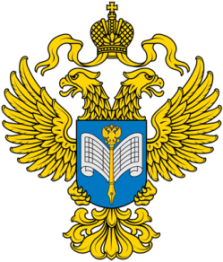 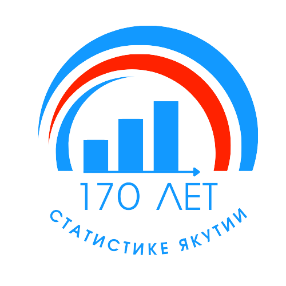 Территориальный органФедеральной службы государственной статистикипо Республике Саха (Якутия)Пресс-релиз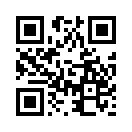 СайтСаха(Якутия)стата(http://sakha.gks.ru)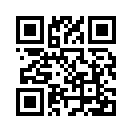 Вконтакте(vk.com/sakhastat)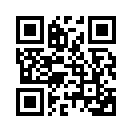 Одноклассники(ok.ru/sakhastat)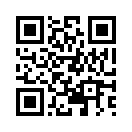 Telegram(t.me/statinfoykt)